АДМИНИСТРАЦИЯЗАКРЫТОГО АДМИНИСТРАТИВНО-ТЕРРИТОРИАЛЬНОГО ОБРАЗОВАНИЯ СОЛНЕЧНЫЙПОСТАНОВЛЕНИЕОБ ОСУЩЕСТВЛЕНИИ ПЕРЕВОЗОК ПО СОЦИАЛЬНЫМ МАРШРУТАМ ВНУТРЕННЕГО ВОДНОГО ТРАНСПОРТА        В соответствии с Постановлением администрации ЗАТО Солнечный от 19.03.2020 г. № 30 «О перечне социальных маршрутов внутреннего водного транспорта», на основании Заключения финансового отдела администрации ЗАТО Солнечный по вопросу установления тарифов на проезд граждан по социальным маршрутам внутреннего транспорта для МКУ СХТО ЗАТО Солнечный, администрация ЗАТО СолнечныйПОСТАНОВЛЯЕТ:        1. Муниципальному казенному учреждению Служба хозяйственно-технического обеспечения ЗАТО Солнечный (Кожемякин Ю.А.) начать с 1 мая  2020 года  осуществление перевозок по социальным маршрутам внутреннего водного транспорта, утвержденным Постановлением администрации ЗАТО Солнечный от 19.03.2020г. № 30 «О перечне социальных маршрутов внутреннего водного транспорта».        2. Утвердить  Расписание перевозок по социальному маршруту внутреннего водного транспорта пр. Южная – пр. Осташков – пр. Южная (приложение 1 к настоящему Постановлению).        3. Утвердить  Расписание перевозок по социальному маршруту внутреннего водного транспорта пр. Южная – н.п. Пачково – пр. Южная (приложение 2 к настоящему Постановлению).         4. Установить стоимость проезда в одном направлении:- социальный маршрут  пр. Южная – пр. Осташков – пр. Южная – 35 рублей.- социальный маршрут  пр. Южная – н.п. Пачково – пр. Южная – 25 рублей.        5. Настоящее Постановление вступает в силу с даты подписания, за исключением п.4 Постановления, который вступает в силу с 12 мая 2020 года.        6. В период с 01 мая 2020 года по 11 мая 2020 года МКУ СХТО ЗАТО Солнечный (Кожемякин Ю.А.) осуществлять перевозки по социальным маршрутам внутреннего водного транспорта, без взимания платы за проезд.        7. Настоящее Постановление подлежит официальному опубликованию и размещению на официальном сайте администрации ЗАТО Солнечный.        8. Контроль за исполнением настоящего постановления оставляю за собой.Глава администрации ЗАТО Солнечный                                                                В.А. ПетровПриложение 1 к постановлению администрации ЗАТО Солнечный  от 29.04.2020 г. № 59РАСПИСАНИЕ ПЕРЕВОЗОК ПО СОЦИАЛЬНОМУ МАРШРУТУ ВНУТРЕННЕГО ВОДНОГО ТРАНСПОРТАПР. ЮЖНАЯ – ПР.ОСТАШКОВ– ПР. ЮЖНАЯПриложение 2 к постановлению администрации ЗАТО Солнечный  от 29.04.2020 г. № 59РАСПИСАНИЕ ПЕРЕВОЗОК ПО СОЦИАЛЬНОМУ МАРШРУТУ ВНУТРЕННЕГО ВОДНОГО ТРАНСПОРТАПР. ЮЖНАЯ – Н.П. ПАЧКОВО – ПР. ЮЖНАЯ29.04.2020ЗАТО Солнечный№ 59Пр. ЮжнаяПр. Осташков (речной вокзал)70073090093011001130130013301500153017001730190019302000203022002230Пр. ЮжнаяН.п. ПачковоВт, Чт, Сб, ВсВт, Чт, Сб, Вс800830140014301800183021002130ПтПт18001830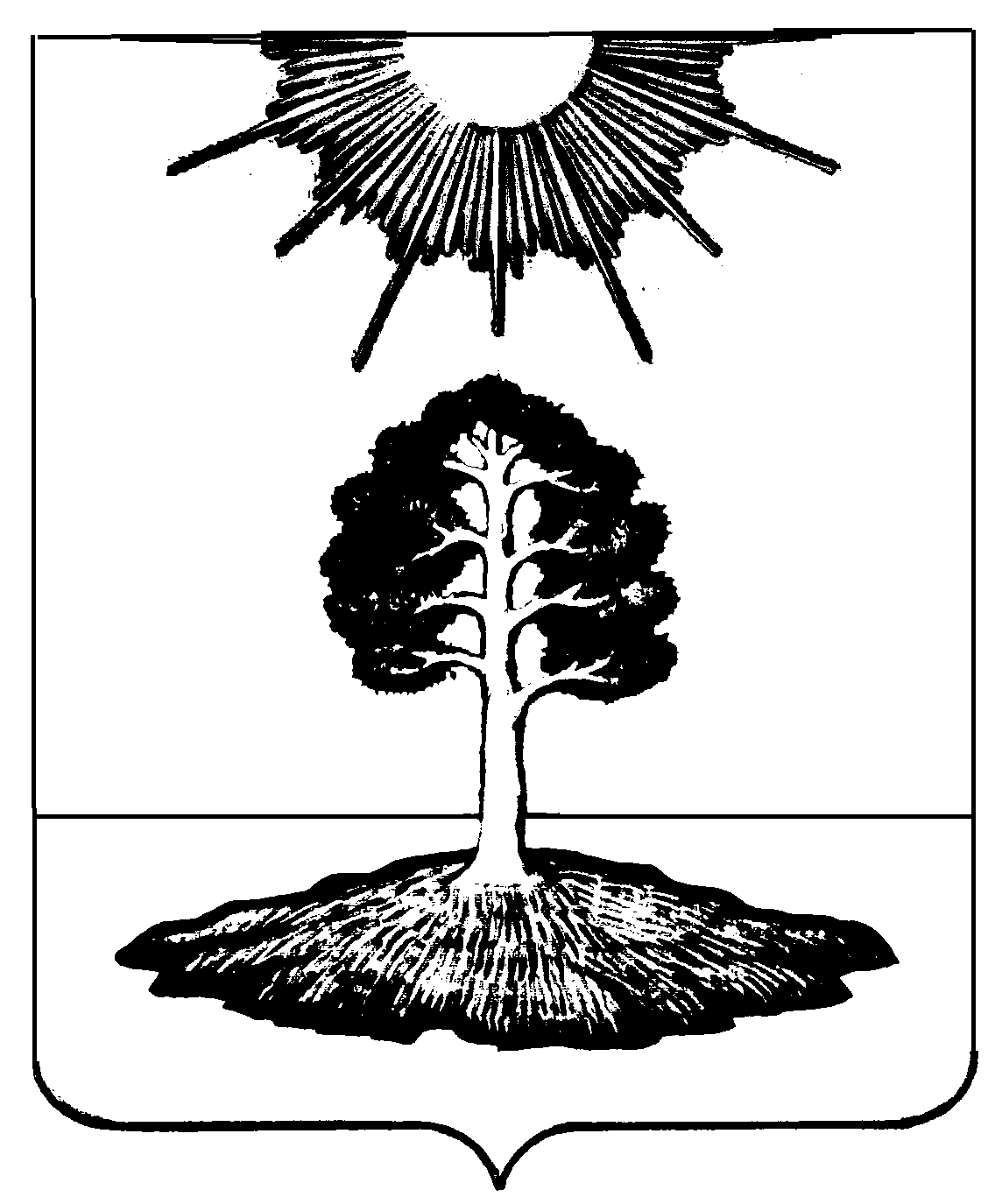 